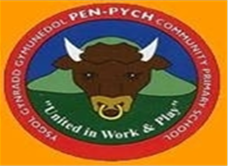 Rhondda Cynon Taf County Borough CouncilGoverning Body of Penpych Community Primary SchoolSummary Report to ParentsThis report is produced in accordance with National Assembly for Wales (NAfW) Circular 15/01.  A full report is available upon request.1.	ClerkThe Clerk to the Governing Body is Mrs Gaynor Davies, Director of Education and Inclusion Services, Ty Trevithick, Abercynon, Mountain Ash, CF45 4UQ.2.	Chairperson of the Governing Body The Chairperson of the Governing Body is Mr Daniel Duggan c/o Penpych Community Primary School. Blaenrhondda Road, Tynewydd, Treorchy. CF42 5SD.3.	MembershipThe following people are currently members of the Governing Body.Elections will be held to fill vacancies for parent governors upon the cessation of the term of office or receipt of a resignation.4.	Resolutions	There were no resolutions passed at the last meeting.5.	Election of Parent GovernorsThe governing body of your ‘Penpych Community Primary School’ has, with immediate effect, 2 vacancies for parent governors and is looking for parents who are interested in these roles.  A parent governor is a person with parental responsibility for the pupil attending the school.6.	School Performance DataEnd of Foundation Phase results:End of KS2 Phase results:7.	School Development PlanThe School Development Plan for the 2022-2023 academic year was approved by Governors. The targets set included short, medium and long-term aims, and were regularly reviewed by the Governing Body, who took into account the COVID-19 pandemic.  8.	Attendance Information9	Sporting Aims and AchievementsThe school takes part in numerous sporting activities throughout the year including football, rugby, athletics, netball and basketball.Extra-Curricular Activities Breakfast Club – approx.  50 per day – Monday	 -  Gymnastics (Mrs Sullivan & Mrs Bassett) 3.15pm-4pmTuesday	-   Rugby (Mr Williams) 3.30pm-4.15pmWednesday	-   ICT Club (Mr Gwilim) 3.30-4pmWednesday	-   Welsh Club (Miss L. Mitchinson) @Lunch timeThursday	-   Football ( Mr Zaplatynski) 3.30pm-4.15pmFriday		-   Book Club (Mrs Shepherd) @Lunch timeCCFC Football Club- Monday-3.30pm-4.30pm 10.	Healthy Eating      Healthy eating and drinking is promoted within our school through collaboration between the Governing body and the School Council (Penpych Parliament).  Reminders, flyers and posters are distributed to families to highlight the importance of healthy packed lunches and a variety of activities are carried out within classes to promote healthy choices.  The FEO also works closely with families to provide food hampers, advice and support in dealing with healthy eating/living. TITLEFORENAMESURNAMESTART DATEEND DATEEND REASONGOV TYPEMrTeifionLewis01/09/2021HeadteacherMrLeeFoster06/11/201705/11/2021CommunityMrsNatashaFoster02/03/202001/03/2024CommunityCBCGeraintDavies21/03/201920/03/2023LEAMrDanielDuggan24/10/201823/10/2022LEACBCWilliamJones05/01/202104/01/2025LEAMrsIrenePearce20/10/201819/10/2022LEAMrMichaelCude15/05/201814/05/2022ParentMissLaurenJones05/03/202104/03/2025ParentMrsTessMorris21/11/201820/11/2022ParentMrsTinaBassett16/09/202115/09/2025StaffMrOwainGwillim12/09/202111/09/2025TeacherMissTeriHeath09/11/202008/11/2024TeacherLLCOutcome 4-   0%Outcome 5-   68%Outcome 6-   32%Outcome 5+ -100%MDSOutcome 4-   0%Outcome 5-   68%Outcome 6-   32%Outcome 5+ -100%PSEOutcome 4 -   0%Outcome 5-   68%Outcome 6-   32%Outcome 5+ -100%Level 3Level 4Level 5Level 4+English16%68%16%84%Maths16%68%16%84%Science20%64%16%80%Attendance Target92%Summer  Term Total  so far88.7%Year GroupAutumn TermSpring TermSummer TermNursery 78.475.8%85.1%Reception 73.386.3%90.8%Year 187.488.5%91.2%Year 280.984.2%86.1%Year 3/482.190.6%89.7%Year 4/576.590.0%89.3%Year 5/678.689.1%86.4%79.6%87.8%88.7%